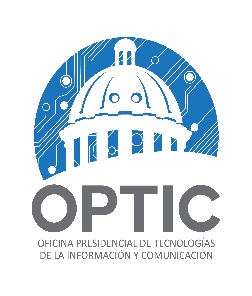 OFICINA    PRESIDENCIAL DE TECNOLOGIAS DE LA INFORMACION Y COMUNICACION (OPTIC)“Año del Fomento a las Exportaciones”Informes de Seguimientos a los Programas y ProyectosData Center del Estado DominicanoEstatus:  ( Abril 2018 )En la actualidad el proyecto Data Center se encuentra en su primera fase de operaciónPara más información contactarnos en:  	Tel.: 809.286.1009 URL: www.optic.gob.do  Dirección: Avenida 27 de Febrero #419 casi esq. Núñez de Cáceres, Ens. Quisqueya, Sto. Dgo. R. D.